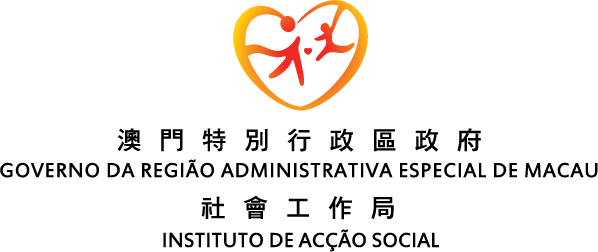 社會工作局　主辦〝孝道傳承〞跨代共融活動資助計劃活動檢討及財政報告請於活動計劃完成後30日內，將此報告遞交至澳門巴掌圍斜巷19號南粵商業中心13樓社會工作局社會互助廳長者服務處。第一部分：申請單位資料第二部分：活動計劃資料活動目標：(請用列點形式表述)    報告內容 ：    成效評估：推行時所遇困難及改善建議：(請用列點形式表述)第三部份：財政務報告※請詳盡列出每項財政支出及收入※   活動是否需退款予本局：	 是。需退回金額(活動總收入減總開支) MOP_____________                          	 否。第四部份 附件  (請出有關項目) 1. 活動開支單據； 2. 不少於五張活動照片；     3. 參加者資料(表格四)；  4. 宣傳物品如單張： 海報       剪報 5. 其他(請列出內容)：______________________________________________________。單位名稱：_________________________聯絡人：_____________________聯絡電話：_________________________傳真號碼：_____________________電郵地址：_______________________________________________________________________________________________________________________________________________________________________________________活動名稱：__________________________________________________________舉行日期：_________________　　　　　 活動地點：＿＿＿＿＿＿＿＿＿活動形式：□ 探訪活動   □ 文康活動   □ 義工活動   □ 其他_________預計參加人數：  青少年：_______      長者：__________義工：_________      職員：__________其他(請註明類別)：____________________  總人數：________________________________________________________________________________________________________________________________________________________________________________________________________________________________________________________________________________________________________________________________________________________________________________________________________________________________________________________________________※若空間不足可以A4紙作附件※收  入收  入收  入收  入收  入編號項目預算金額實際金額備註1社工局資助2單位自行撥款3參加者繳費4其他政府部門/機構資助5總數：支出支出支出支出支出支出編號項目(按計劃書的項目及次序填寫)預算支出金額社工局資助金額(a)實際支出金額(b)退回金額(b)-(a)123456總數：活動執行者：活動執行者：____________________________________________單位負責人簽名：單位負責人簽名：____________________________________職    稱：職    稱：____________________________________________日    期：日    期：____________________________________________單位印鑑：單位印鑑：____________________________________